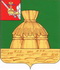 АДМИНИСТРАЦИЯ НИКОЛЬСКОГО МУНИЦИПАЛЬНОГО РАЙОНАПОСТАНОВЛЕНИЕ   .04.2018 года		                                                                                               № г. НикольскО внесении изменений в административный регламент осуществления муниципального земельного контроля в отношении расположенных в границах сельских поселений и на межселенной территории Никольского муниципального района объектов земельных отношений, утвержденный постановлением администрации Никольского муниципального района от 11.08.2016 года  № 561В соответствии со статьей 72 Земельного кодекса Российской Федерации, Федеральным законом от 06 октября 2003 года № 131-ФЗ «Об общих принципах организации местного самоуправления в Российской Федерации», законом Вологодской области от 04 июня 2010 года № 2317-ОЗ «О порядке организации и осуществления муниципального контроля на территории Вологодской области», законом Вологодской области от 12 февраля 2015 года № 3580-ОЗ «О порядке осуществления муниципального земельного контроля на территории Вологодской области», Постановлением Правительства Вологодской области от 27 декабря 2011 года № 1678 «О Порядке разработки и принятия административных регламентов осуществления муниципального контроля», решением Представительного Собрания Никольского муниципального района от 29 декабря 2014 года № 92 «Об утверждении положения о муниципальном земельном контроле на территории Никольского муниципального района», руководствуясь статьей 33 Устава Никольского муниципального района, администрация Никольского муниципального районаПОСТАНОВЛЯЕТ:          1. Внести в административный регламент осуществления муниципального земельного контроля в отношении расположенных в границах сельских поселений и на межселенной территории Никольского муниципального района объектов земельных отношений, утвержденный постановлением администрации Никольского муниципального района от 11.08.2016 года  № 561 (далее – административный регламент) следующие изменения:1.1. Заменить в тексте административного регламента в соответствующих падежах слова «Глава района» словами  «руководитель администрации Никольского муниципального района».1.2. Пункт 1.3 раздела 1 административного регламента дополнить абзацем девятнадцатым, двадцатым, двадцать первым следующего содержания:«Постановление Правительства Российской Федерации от 28.04.2015г. № 415 «О правилах формирования и ведения единого реестра проверок»;решение Представительного Собрания Никольского муниципального района от 31.08.2017 года № 58 «О муниципальном контроле»решение Представительного Собрания Никольского муниципального района от 31.08.2017 года № 59 «Об утверждении Положения об организации и осуществлении  муниципального земельного контроля в отношении расположенных в границах сельских поселений и на межселенной территории Никольского муниципального района объектов земельных отношений».».1.3. Абзац семнадцатый пункта 1.3 раздела 1 административного регламента  исключить.   1.4. Подпункт 1.5.1. пункта 1.5. раздела 1 административного регламента дополнить абзацами восемь, девять и десять следующего содержания: «8) обращаться в суд с иском о взыскании с гражданина, в том числе с юридического лица, индивидуального предпринимателя, расходов, понесенных органом муниципального земельного   контроля   в   связи   с   рассмотрением   поступивших   заявлений,   обращений указанных лиц, если в заявлениях, обращениях были указаны заведомо ложные сведения;9) составлять   протоколы   об   административных   правонарушениях,   предусмотренных Кодексом Российской Федерации об административных правонарушениях, в соответствии с  законом  Вологодской   области   «Об   административных   правонарушениях   в   Вологодской области»;10) направлять   в   уполномоченные   органы   материалы,   связанные   с   нарушениями обязательных требований, для решения вопросов о возбуждении дел об административных правонарушениях, уголовных дел по признакам преступлений.».            1.4. Подпункт 1.5.2 пункта 1.5. раздела 1 административного регламента дополнить абзацами девятнадцать и двадцать следующего содержания:             «19) вносить   в   единый   реестр   проверок   информацию   о   проводимых   плановых   и внеплановых проверках юридических лиц и индивидуальных предпринимателей в порядке, предусмотренном   Правилами   формирования   и   ведения   единого   реестра   проверок, утвержденными постановлением Правительства Российской Федерации от 28 апреля 2015 года № 415;             20) уведомлять   о   проведении   проверки   в   порядке   и   сроки,   установленные законодательством Российской Федерации.».1.5. В абзаце втором подпункта 3.2.2 пункта 3.2 раздела 3 административного регламента слова «и граждан» исключить.            1.6. Пункт 5.3 раздела 5 административного регламента дополнить абзацем следующего содержания:       «Специалист Уполномоченного органа  ответственный за прием и регистрацию входящей документации (далее – специалист, ответственный за прием и регистрацию входящей документации) регистрирует жалобу  в день ее поступления в Журнале регистрации.       При поступлении  жалобы в электронном виде она регистрируется информационной системой. Датой приема указанной жалобы будет является дата ее регистрации в информационной системе.»1.7. Раздел 5 административного регламента дополнить пунктом 5.6. следующего содержания: «5.6. В случае установления в ходе или по результатам рассмотрения  жалобы признаков состава административного правонарушения или преступления должностное лицо, наделенное полномочиями по рассмотрению жалоб незамедлительно направляет имеющиеся материалы в органы прокуратуры.».2. Настоящее постановление вступает в силу после официального опубликования в газете «Авангард» и подлежит размещению на официальном сайте администрации Никольского муниципального района в информационно-телекоммуникационной сети «Интернет».Руководитель администрацииНикольского муниципального  района                                                    А.Н. Баданина 